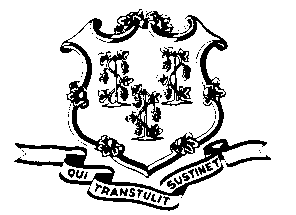 STATE OF OFFICE OF POLICY AND MANAGEMENTOffice of Labor RelationsJuly 6, 2011General Notice 2011-13 TO:			Labor Relations DesigneesSUBJECT:	Deadline for Identification of Positions with Statewide Displacement/Bumping Rights In order to allow the DAS and OLR sufficient time to determine the statewide displacement/bumping options for P-4 (IT titles) and P-5 positions, you must identify all such titles that will be part of your approved Agency’s savings plan on or before the close of business on Wednesday, July 13, 2011.  Please provide this information in spread sheet format by e-mail including: employee name, job classification, full-time/part-time status and bargaining unit to: keith.anderson@ct.gov and christine.cieplinski@ct.gov.    Agency Labor Relations Designees with questions may contact Keith Anderson at 860-713-5059 or Christine Cieplinski at 860-418-6321.  All others should contact their agency Human Resource office.Linda J. YelminiLinda J. YelminiDirector of Labor Relations